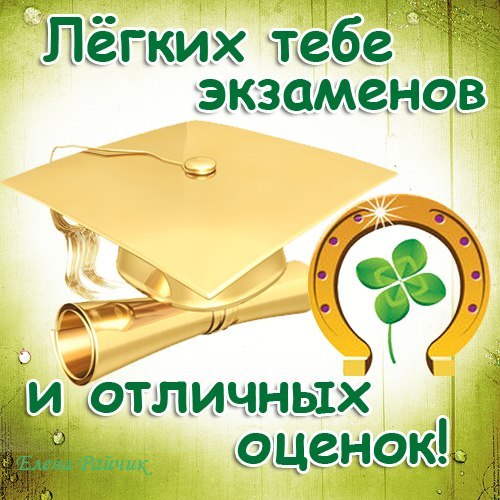 План работыГБОУ школа № 375на 4 четверть2015- 2016 учебный годапрель- выставка детского декоративно-прикладного творчества «Щедра талантами Россия»- пробные ЕГЭ- диагностические работы (биолоия-7, обществознание-10)апрель-майГлобальная неделя безопасности (по отдельному плану):Единый день дорожной безопасности (17 мая)акция «Внимание, дети!» (20.05 – 01.06)28 марта – 8 апреля- Неделя детской книги (по отдельному плану)- Декада здорового образа жизни:занятия со специалистами ЦПМСС «Основы самосовершенствования» (6 классы)беседы, классные часы «В здоровом теле -здоровый дух»выставка детских работ по пропаганде ЗОЖ29 марта- совещание учителей «Итоги 3 четверти. Планирование работы на 4 четверть. Текущие вопросы.30 марта- олимпиада по профориентации (8 классы)31 марта- городской семинар «Внеурочная деятельность как фактор развития творческих способностей младших школьников» (английский язык)- военно-патриотическая игра «Зарничка» (4 классы)- собрание родителей 3 классов «Преподавание курса «Основы религиозных культур и светской этики» в 2016-2017 учебном году. Выбор модуля»1-30 апреля- месячник по благоустройству территории (по графику):прогребание газонов от листьев, мусора и веток (3-4 неделя апреля, 5-11 классы)уборка территории Южно-Приморского парка (4-я неделя апреля, 6-7 классы)общегородской субботник (16 апреля)1апреля- военно-патриотическая игра «Балтийские юнги» (7-в)5 апреля- пробный ЕГЭ по математике (11 класс)7 апреля- Всероссийская акция «Мы готовы к ГТО»:беседы, спортивные мероприятия (4 классы), конкурс рисунковспортивные мероприятия, конкурс плакатов «От значка ГТО к олимпийским медалям» (5-8 классы)8 апреля- конкурс «Краса 375 школы» (8-11 классы)11 – 16 апреля- неделя естествознания (по отдельному плану)13 апреля- пробный ГИА по математике (9 класс)- фестиваль «Вместе мы – одна семья» (6-а класс)13 – 14 апреля- итоговая районная диагностическая работа по английскому языку за курс начальной школы14 апреля- день судостроительных профессий (8-б, в классы)- «Театральный урок» в Мариинском театре (10 классы)15 апреля- обучаюший семинар «Система оценки качества образования»18 – 28 апреля- тестирование по английскому языку вновь поступающих в школу18 – 30 апреля- классно-обобщающий контроль «Готовность учащихся 4-х классов к обучению в средней школе» (малый педсовет 04.05.2016)19 апреля- диагностическая работа по обществознанию (10 класс)19 – 27 апреля- диагностика успешности учащихся 1-х классов (учителя английского языка, педагог-психолог, учитель-логопед)20 апреля- районные соревнования «Безопасное колесо» (4-б)- совет профилактики21 апреля- родительское собрание «Трудоустройство подростков» (для школ Юго-Запада)21 – 26 апреля- итоговый контроль (1 классы)25 – 29 апреля- открытые занятия по английскому языку в 1-х классах (для родителей и учителей)25 - 30 апреля- внешний мониторинг по ФГОС в 1-5 классахконец апреля - май- Вахта памяти (участие в Почетном карауле, в акциях «Памяти павших будьте достойны», «Имя героя на карте страны», благоустройство памятников воинской славы (территория Зеленого Пояса Славы)май- обучение организаторов ЕГЭ- диагностические работы (русский язык/математика-5, сочинение-10)4 мая- малый педсовет по итогам КОК 4-х классов5 – 12 мая- итоговый контроль (2-3 классы)5 мая- родительские собрания (19.00)- общешкольное собрание родителей 8-х классов «Организация предпрофильного обучения» (актовый зал, 19.00)6 мая- праздничный концерт «Салют, Победа!»10 – 19 мая- итоговый контроль (5-8, 10 классы)11, 13, 17, 19 мая- Всероссийские проверочные работы (4 классы)13-20 мая- неделя «Здоровье семьи – здоровье ребенка» (по отдельному плану)15 мая – 15 июня- месячник антинаркотических мероприятий (по отдельному плану)17 мая- педсовет «Утверждение учебного плана на 2016–2017 учебный год. Выбор УМК. Режим работы школы. Предварительная нагрузка»19 мая- собрание родителей первоклассников 2016-2017 учебного года20 мая- педсовет «О допуске учащихся 9, 11 классов к итоговой (государственной) аттестации»23 мая- педсовет «О переводе учащихся 1-7 классов в следующий класс»24 мая- праздник «Прощай, начальная школа!»- педсовет «О переводе учащихся 8, 10 классов в следующий класс»25 мая- Последний звонок (12.00 – 9 классы, 14.00 – 11 классы)- итоговые линейки (по классам)26 мая- ГИА по выбору (9 классы)27 мая- ГИА по выбору (11 классы)28 мая- ГИА по выбору (9 классы)30 мая- ППЭ (русский язык, 11 класс)31 мая- ГИА по математике (9 классы)2 июня- ППЭ (математика Б, 11 класс)3 июня- ГИА по русскому языку (9 класс)6 июня- ГИА (математикаП, 11 класс)8 июня- ППЭ (обществознание, 11 класс)9 июня- ГИА по выбору (9 классы)10 июня- ГИА по выбору (11 класс)- итоговый педсовет14 июня- ППЭ (биология, 11 класс)15 июня- ГИА по выбору 9 классы)- педсовет «Итоги экзаменов 9-х классов. Перевод в 10 класс»16 июня- ГИА по выбору (11 класс)- выпускной вечер 9 классов17 июня- педсовет по выпуску 11-х классов20 июня- ГИА по выбору 911 класс)22 июня- ГИА по выбору (11 класс)23 июня- ГИА по выбору 11 класс)- выпускной вечер (11 классы)24 июня- ППЭ (11 класс)27 июня- сдача школы30 июня- ППЭ (11 класс)